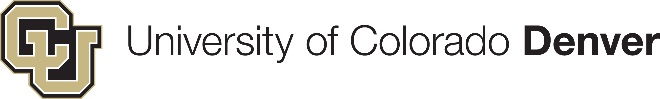 CAMPUS ADMINISTRATIVE POLICY JUSTIFICATIONPolicy Title:  		Name of PolicyPolicy Number:           XXX	Functional Area: Academic Affairs (1000), Administration 	and Finance (2000), General Administration (3000), Human 	Resources (4000), Information Technology (5000), Research (6000),	Student Affairs (7000)Date Submitted:	TBDProposed Action:	Approve Update/Rescission/New Policy/FYI OnlyDesired Effective Date:	TBDLast Official Review:	TBDReviewing Office:	As applicableResponsible Officer:	As applicablePolicy Contact:	TBDApplies to:	CU Denver CampusReason for Policy: This policy….I. 	REASON FOR PROPOSED ACTION AND SUMMARY OF CHANGESProvide a brief justification for the action and summary of changes.II. 	STAKEHOLDER ENGAGEMENT IN THE POLICY REVIEWList all the offices and personnel who participated in drafting or reviewing this policy.III. 	LEGAL REVIEWIs legal review of the proposed changes recommended?  Yes/NoIV.	FISCAL REVIEW Are there any financial (human resources, technology, operations, training, etc.) or other resource impacts of implementing this policy (e.g., cost savings, start-up costs, additional time for faculty or staff, new systems, or software)?    Yes/No If yes, please explain: 